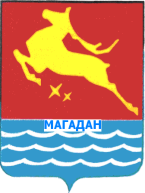 УПРАВЛЕНИЕ ПО ДЕАМ МОЛОДЁЖИ И СВЯЗЯМ С ОБЩЕСТВЕННОСТЬЮМЭРИИ ГОРОДА МАГАДАНАМУНИЦИПАЛЬНОЕ БЮДЖЕТНОЕ УЧРЕЖДЕНИЕ ДОПОЛНИТЕЛЬНОГО ОБРАЗОВАНИЯ «МАГАДАНСКИЙ ВОЕННЫЙ СПОРТИВНО-ТЕХНИЧЕСКИЙ ЦЕНТР  «ПОДВИГ». Магадан, ул. Набережная р. Магаданки,3.т.641337/621932ПОЯСНЕНИЯ К РАСПИСАНИЮ УЧЕБНЫХ ЗАНЯТИЙ НА 2018-2019 УЧЕБНЫЙ ГОДВ МБУДО "МАГАДАНСКИЙ ВОЕННЫЙ СПОРТИВНО-ТЕХНИЧЕСКИЙ ЦЕНТР "ПОДВИГ"           В соответствии с Правилами внутреннего распорядка учащихся в МБУДО "МВСТЦ "Подвиг" установлена пятидневная учебная неделя (п. 2.2 – Правил). Расписания занятий составлены на основании: - программа "Допризывная подготовка", возраст учащихся 13-27 лет, утверждена Приказом № 278/1 от 30.09.2014г.;  - программа "Будущее России", возраст учащихся 8-12 лет, утверждена приказом № 279/1 от 30.09. 2014г. Занятия проводятся 3-4 раз в неделю по 1 академическому часу (45 минут). По окончании 1 часа занятий, после перерыва 10 минут, учащиеся, в зависимости от их желания и склонностей, посещают факультатив (секции: 
армейского рукопашного боя; страйкбола;  квадросекцию). Деятельность объединений и секций, работающих на базе Учреждения, регламентируется локальным нормативным актом Учреждения:  "Положением об объединениях и секциях". Комплектование групп производится руководителями объединений и секций. 	В секциях у каждого педагога свой коллектив обучающихся. Численный состав образовательных групп определяется в зависимости от возраста учащихся, года обучения, направленности программы, условий работы, санитарно - гигиенических норм. В образовательных группах первого года обучения численность составляет не более 15 человек, второго года обучения - не более 10 человек, третьего и последующих года обучения - не более 8 человек.Директор МБУДО"МВСТЦ "Подвиг"                                                        Р.А. КирпичниковИсп. Асанакунов Рыспай ИдирисовичТел.62-12-56Фамилия, имя, отчество педагоговНаименованиепрограммы (секции)Содержание деятельностиИльенков Александр Владимирович Татаринцев Владимир ВладимировичПрограмма"Будущее России",возраст учащихся 8-12 летПрограмма имеет военно-патриотическую направленность, занятия проводятся по одному  академическому часу в день, 3-4 раз в неделю.  Включает в себя начальную военную подготовку. Ильенков Александр Владимирович  Татаринцев Владимир ВладимировичПрограмма"Допризывная подготовка",возраст учащихся 13-27 летПрограмма имеет военно-патриотическую направленность, адаптирована с программой "Будущее России" (первый  год обучения), занятия проводятся по одному академическому часу в день, 3-4  раз в неделю.  Включает в себя начальную военную подготовку.Коваль Владимир АлександровичБондаренко Кирилл ГеннадьевичСекция армейского рукопашного бояОбучение основам рукопашного боя, воспитание мужественности и решительности. Занятия проходят 3 раз в неделю по одному академическому часу в каждой группе обучаемых.Базелюк Александр СергеевичСекция страйкболаОбучение безопасному обращению с оружием, индивидуальная и групповая тактическая подготовка. Занятия проводятся  3 раза в неделю по одному академическому часу.Чарский Евгений ЮрьевичКвадросекцияИзучение правил дорожного движения, практическое вождение квадроциклов 3 раза в неделю